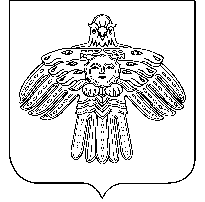 РЕШЕНИЕП О М Ш У Ö М30 апреля 2020 года № 4-28/133с. Окунев Нос, Усть-Цилемский район, Республика КомиО внесении изменений и дополнений  в Устав муниципального образованиясельского поселения «Окунев Нос»В целях приведения Устава муниципального образования сельского поселения «Окунев Нос» в соответствие  с действующим законодательством Совет муниципального образования сельского поселения «Окунев Нос» РЕШИЛ:1. Внести в Устав муниципального образования сельского поселения «Окунев Нос» изменения и дополнения согласно приложению.2. Поручить главе муниципального образования сельского поселения «Окунев Нос» Филипповой Т.С.:-направить настоящее решение для государственной регистрации;-обеспечить официальное обнародование данного решения после его государственной регистрации.3.Настоящее решение вступает в силу в порядке, установленном федеральным законодательством.Глава сельского поселения                                                    Т.С. ФилипповаПриложение к решению Совета сельского поселения «Окунев Нос» от 30 апреля 2020 г. № 4-28/133Изменения и дополнения в Устав муниципальногообразования сельского поселения «Окунев Нос»1. Часть 2 статьи 11 Устава муниципального образования сельского поселения «Окунев Нос»  признать утратившей силу.2. Устав муниципального образования сельского поселения «Окунев Нос» дополнить статьей 16.1 следующего содержания:«Статья 16.1. Староста сельского населенного пункта1. Для организации взаимодействия органов местного самоуправления и жителей сельского населенного пункта при решении вопросов местного значения в сельском населенном пункте, расположенном в поселении, может назначаться староста сельского населенного пункта (далее – Староста).2. Староста назначается Советом сельского поселения по представлению схода граждан сельского населенного пункта из числа лиц, проживающих на территории данного сельского населенного пункта и обладающих активным избирательным правом.3. Староста не является лицом, замещающим государственную должность, должность государственной гражданской службы, муниципальную должность или должность муниципальной службы, не может состоять в трудовых отношениях и иных непосредственно связанных с ними отношениях с органами местного самоуправления.4. Старостой не может быть назначено лицо:1) замещающее государственную должность, должность государственной гражданской службы, муниципальную должность или должность муниципальной службы;2) признанное судом недееспособным или ограниченно дееспособным;3) имеющее непогашенную или неснятую судимость.5. Срок полномочий Старосты – 3 года. 6. Полномочия Старосты прекращаются досрочно по решению Совета сельского поселения по представлению схода граждан сельского населенного пункта, а также в случаях:а) смерти;б) отставки по собственному желанию;в) признания судом недееспособным или ограниченно дееспособным;г) признания судом безвестно отсутствующим или объявления умершим;д) вступления в отношении его в законную силу обвинительного приговора суда;е) выезда за пределы Российской Федерации на постоянное место жительства;ж) прекращения гражданства Российской Федерации, прекращения гражданства иностранного государства – участника международного договора Российской Федерации, в соответствии с которым иностранный гражданин имеет право быть избранным в органы местного самоуправления, приобретения им гражданства иностранного государства либо получения им вида на жительство или иного документа, подтверждающего право на постоянное проживание гражданина Российской Федерации на территории иностранного государства, не являющегося участником международного договора Российской Федерации, в соответствии с которым гражданин Российской Федерации, имеющий гражданство иностранного государства, имеет право быть избранным в органы местного самоуправления.7. Староста для решения возложенных на него задач:1) взаимодействует с органами местного самоуправления, муниципальными предприятиями и учреждениями и иными организациями по вопросам решения вопросов местного значения в сельском населенном пункте;2) взаимодействует с населением, в том числе посредством участия в сходах, собраниях, конференциях граждан, направляет по результатам таких мероприятий обращения и предложения, в том числе оформленные в виде проектов муниципальных правовых актов, подлежащие обязательному рассмотрению органами местного самоуправления;3) информирует жителей сельского населенного пункта по вопросам организации и осуществления местного самоуправления, а также содействует в доведении до их сведения иной информации, полученной от органов местного самоуправления;4) содействует органам местного самоуправления в организации и проведении публичных слушаний и общественных обсуждений, обнародовании их результатов в сельском населенном пункте;5) оказывает содействие органам местного самоуправления сельского поселения в пределах их полномочий по вопросам:а) благоустройства территории сельского поселения;б) представления населению услуг в сферах электро-, тепло-, газо- и водоснабжения, водоотведения, а также услуг связи, общественного питания, торговли и бытового обслуживания, транспортных услуг, а также снабжения населения\ топливом;в) деятельности по накоплению (в том числе раздельному накоплению) и транспортированию твёрдых коммунальных отходов;г) охраны общественного порядка;д) обеспечения первичных мер пожарной безопасности, предупреждения и ликвидации последствий чрезвычайных ситуаций природного и техногенного характера;е) проведения праздничных мероприятий.6) информирует органы местного самоуправления сельского поселения:а) о состоянии автомобильных дорог местного значения, искусственных дорожных сооружений, элементов обустройства автомобильных дорог;б) о жителях сельского населенного пункта, нуждающихся в оказании помощи социальных работников.7) присутствует на заседаниях Совета сельского поселения в порядке, установленном Регламентом Совета сельского поселения.8. Староста осуществляет свою деятельность на общественных началах.9. Гарантии деятельности и иные вопросы статуса Старосты устанавливаются нормативным правовым актом Совета поселения в соответствии с Законом Республики Коми от 02.11.2018 № 88-РЗ «О регулировании некоторых вопросов, связанных с деятельностью старост сельских населенных пунктов в Республике Коми».».          3.  Часть 4 статьи 26 Устава изложить в следующей редакции:	«4. Осуществляющий свои полномочия на постоянной основе депутат не вправе:	1) заниматься предпринимательской деятельностью лично или через доверенных лиц;	2) участвовать в управлении коммерческой организацией или некоммерческой организацией, за исключением следующих случаев:	а)  участие на безвозмездной основе в управлении политической партией, органом профессионального союза, в том числе выборным органом первичной профсоюзной организации, созданной в органе местного самоуправления, аппарате избирательной комиссии муниципального образования, участие в съезде  (конференции) или общем собрании иной общественной организации, жилищного, жилищно-строительного, гаражного кооперативов, товарищества собственников недвижимости;	б) участие на безвозмездной основе в управлении некоммерческой организацией (кроме участия в управлении политической партией, органом профессионального союза, в том числе выборным органом первичной профсоюзной организации, созданной в органе местного самоуправления, аппарате избирательной комиссии муниципального образования, участия в съезде (конференции) или общем собрании иной общественной организации, жилищного, жилищно-строительного, гаражного кооперативов, товарищества собственников недвижимости) с предварительным уведомлением Главы Республики Коми в порядке, установленном законом Республики Коми; 	в) представление на безвозмездной основе интересов муниципального образования в совете муниципальных образований Республики Коми, иных объединениях муниципальных образований, а также в их органах управления;	г) представление на безвозмездной основе интересов муниципального образования в органах управления и ревизионной комиссии организации, учредителем (акционером, участником) которой является муниципальное образование, в соответствии с муниципальными правовыми актами, определяющими порядок осуществления от имени муниципального образования  полномочий учредителя организации либо порядок управления находящимися в муниципальной собственности акциями (долями в уставном капитале);	д) иные случаи, предусмотренные федеральными законами;	3) заниматься иной оплачиваемой деятельностью, за исключением преподавательской, научной и иной творческой деятельности. При этом преподавательская, научная и иная творческая деятельность не может финансироваться исключительно за счет средств иностранных государств, международных и иностранных организаций, иностранных граждан и лиц без гражданства, если иное не предусмотрено международным договором Российской Федерации или законодательством Российской Федерации;	4) входить в состав органов управления, попечительских или наблюдательных советов, иных органов иностранных некоммерческих неправительственных организаций и действующих на территории Российской Федерации их структурных подразделений, если иное не предусмотрено международным договором Российской Федерации или законодательством Российской Федерации.».4.   Статью 26 дополнить частями 4.1, 4.2, 4.3, 4.4 следующего содержания:«4.1.  Депутат Совета поселения должен соблюдать ограничения, запреты, исполнять обязанности, которые установлены Федеральным законом от 25 декабря 2008 года N 273-ФЗ "О противодействии коррупции" и другими федеральными законами. Полномочия депутата Совета поселения прекращаются досрочно в случае несоблюдения ограничений, запретов, неисполнения обязанностей, установленных Федеральным законом от 25 декабря 2008 года N 273-ФЗ "О противодействии коррупции", Федеральным законом от 3 декабря 2012 года N 230-ФЗ "О контроле за соответствием расходов лиц, замещающих государственные должности, и иных лиц их доходам", Федеральным законом от 07.05. 2013 года N 79-ФЗ "О запрете отдельным категориям лиц открывать и иметь счета (вклады), хранить наличные денежные средства и ценности в иностранных банках, расположенных за пределами территории Российской Федерации, владеть и (или) пользоваться иностранными финансовыми инструментами", если иное не предусмотрено  Федеральным законом от 6 октября 2003 года № 131-ФЗ «Об общих принципах организации местного самоуправления в Российской Федерации».4.2. К депутату Совета поселения, представившему недостоверные или неполные сведения о своих доходах, расходах, об имуществе и обязательствах имущественного характера, а также сведения о доходах, расходах, об имуществе и обязательствах имущественного характера своих супруги (супруга) и несовершеннолетних детей, если искажение этих сведений является несущественным, могут быть применены следующие меры ответственности:а) предупреждение;б) освобождение депутата от должности в Совете поселения  с лишением права занимать должности в Совете поселения  до прекращения срока его полномочий;в) освобождение от осуществления полномочий на постоянной основе с лишением права осуществлять полномочия на постоянной основе до прекращения срока его полномочий;г) запрет занимать должности в Совете поселения  до прекращения срока его полномочий;д) запрет исполнять полномочия на постоянной основе до прекращения срока его полномочий.4.3. Порядок принятия решения о применении к депутату Совета поселения мер ответственности, указанных в части 4.2 настоящей статьи, определяется муниципальным правовым актом в соответствии с законом Республики Коми.4.4. Сведения о доходах, расходах, об имуществе и обязательствах имущественного характера, представленные лицами, замещающими муниципальные должности, размещаются на официальных сайтах органов местного самоуправления в информационно-телекоммуникационной сети "Интернет" и (или) предоставляются для опубликования средствам массовой информации в порядке, определяемом муниципальными правовыми актами.».